Data Protection Act 2018
MY INFORMATION, MY RIGHTS REQUEST FORMData Protection Act 2018
MY INFORMATION, MY RIGHTS REQUEST FORMData Protection Act 2018
MY INFORMATION, MY RIGHTS REQUEST FORMData Protection Act 2018
MY INFORMATION, MY RIGHTS REQUEST FORMData Protection Act 2018
MY INFORMATION, MY RIGHTS REQUEST FORMData Protection Act 2018
MY INFORMATION, MY RIGHTS REQUEST FORMData Protection Act 2018
MY INFORMATION, MY RIGHTS REQUEST FORMData Protection Act 2018
MY INFORMATION, MY RIGHTS REQUEST FORMData Protection Act 2018
MY INFORMATION, MY RIGHTS REQUEST FORMData Protection Act 2018
MY INFORMATION, MY RIGHTS REQUEST FORMData Protection Act 2018
MY INFORMATION, MY RIGHTS REQUEST FORMData Protection Act 2018
MY INFORMATION, MY RIGHTS REQUEST FORMData Protection Act 2018
MY INFORMATION, MY RIGHTS REQUEST FORMData Protection Act 2018
MY INFORMATION, MY RIGHTS REQUEST FORMData Protection Act 2018
MY INFORMATION, MY RIGHTS REQUEST FORMData Protection Act 2018
MY INFORMATION, MY RIGHTS REQUEST FORMData Protection Act 2018
MY INFORMATION, MY RIGHTS REQUEST FORMData Protection Act 2018
MY INFORMATION, MY RIGHTS REQUEST FORMData Protection Act 2018
MY INFORMATION, MY RIGHTS REQUEST FORMData Protection Act 2018
MY INFORMATION, MY RIGHTS REQUEST FORMData Protection Act 2018
MY INFORMATION, MY RIGHTS REQUEST FORMPlease complete the form in BLACK ink and as fully as possibleYou MUST supply evidence of your identity/address - a list of documentary evidence is provided in the guidance notes. Your request will not be processed until this evidence is provided.Please complete the form in BLACK ink and as fully as possibleYou MUST supply evidence of your identity/address - a list of documentary evidence is provided in the guidance notes. Your request will not be processed until this evidence is provided.Please complete the form in BLACK ink and as fully as possibleYou MUST supply evidence of your identity/address - a list of documentary evidence is provided in the guidance notes. Your request will not be processed until this evidence is provided.Please complete the form in BLACK ink and as fully as possibleYou MUST supply evidence of your identity/address - a list of documentary evidence is provided in the guidance notes. Your request will not be processed until this evidence is provided.Please complete the form in BLACK ink and as fully as possibleYou MUST supply evidence of your identity/address - a list of documentary evidence is provided in the guidance notes. Your request will not be processed until this evidence is provided.Please complete the form in BLACK ink and as fully as possibleYou MUST supply evidence of your identity/address - a list of documentary evidence is provided in the guidance notes. Your request will not be processed until this evidence is provided.Please complete the form in BLACK ink and as fully as possibleYou MUST supply evidence of your identity/address - a list of documentary evidence is provided in the guidance notes. Your request will not be processed until this evidence is provided.Please complete the form in BLACK ink and as fully as possibleYou MUST supply evidence of your identity/address - a list of documentary evidence is provided in the guidance notes. Your request will not be processed until this evidence is provided.Please complete the form in BLACK ink and as fully as possibleYou MUST supply evidence of your identity/address - a list of documentary evidence is provided in the guidance notes. Your request will not be processed until this evidence is provided.Please complete the form in BLACK ink and as fully as possibleYou MUST supply evidence of your identity/address - a list of documentary evidence is provided in the guidance notes. Your request will not be processed until this evidence is provided.Please complete the form in BLACK ink and as fully as possibleYou MUST supply evidence of your identity/address - a list of documentary evidence is provided in the guidance notes. Your request will not be processed until this evidence is provided.Please complete the form in BLACK ink and as fully as possibleYou MUST supply evidence of your identity/address - a list of documentary evidence is provided in the guidance notes. Your request will not be processed until this evidence is provided.Please complete the form in BLACK ink and as fully as possibleYou MUST supply evidence of your identity/address - a list of documentary evidence is provided in the guidance notes. Your request will not be processed until this evidence is provided.Please complete the form in BLACK ink and as fully as possibleYou MUST supply evidence of your identity/address - a list of documentary evidence is provided in the guidance notes. Your request will not be processed until this evidence is provided.Please complete the form in BLACK ink and as fully as possibleYou MUST supply evidence of your identity/address - a list of documentary evidence is provided in the guidance notes. Your request will not be processed until this evidence is provided.Please complete the form in BLACK ink and as fully as possibleYou MUST supply evidence of your identity/address - a list of documentary evidence is provided in the guidance notes. Your request will not be processed until this evidence is provided.Please complete the form in BLACK ink and as fully as possibleYou MUST supply evidence of your identity/address - a list of documentary evidence is provided in the guidance notes. Your request will not be processed until this evidence is provided.Please complete the form in BLACK ink and as fully as possibleYou MUST supply evidence of your identity/address - a list of documentary evidence is provided in the guidance notes. Your request will not be processed until this evidence is provided.Please complete the form in BLACK ink and as fully as possibleYou MUST supply evidence of your identity/address - a list of documentary evidence is provided in the guidance notes. Your request will not be processed until this evidence is provided.Please complete the form in BLACK ink and as fully as possibleYou MUST supply evidence of your identity/address - a list of documentary evidence is provided in the guidance notes. Your request will not be processed until this evidence is provided.Please complete the form in BLACK ink and as fully as possibleYou MUST supply evidence of your identity/address - a list of documentary evidence is provided in the guidance notes. Your request will not be processed until this evidence is provided.SECTION 1 SECTION 1 SECTION 1 APPLICANT DETAILSi.e. the person whose information the request concernsAPPLICANT DETAILSi.e. the person whose information the request concernsAPPLICANT DETAILSi.e. the person whose information the request concernsAPPLICANT DETAILSi.e. the person whose information the request concernsAPPLICANT DETAILSi.e. the person whose information the request concernsAPPLICANT DETAILSi.e. the person whose information the request concernsAPPLICANT DETAILSi.e. the person whose information the request concernsAPPLICANT DETAILSi.e. the person whose information the request concernsAPPLICANT DETAILSi.e. the person whose information the request concernsAPPLICANT DETAILSi.e. the person whose information the request concernsAPPLICANT DETAILSi.e. the person whose information the request concernsAPPLICANT DETAILSi.e. the person whose information the request concernsAPPLICANT DETAILSi.e. the person whose information the request concernsAPPLICANT DETAILSi.e. the person whose information the request concernsAPPLICANT DETAILSi.e. the person whose information the request concernsAPPLICANT DETAILSi.e. the person whose information the request concernsAPPLICANT DETAILSi.e. the person whose information the request concernsAPPLICANT DETAILSi.e. the person whose information the request concernsCurrent DetailsCurrent DetailsCurrent DetailsCurrent DetailsCurrent DetailsCurrent DetailsCurrent DetailsCurrent DetailsCurrent DetailsCurrent DetailsCurrent DetailsCurrent DetailsCurrent DetailsCurrent DetailsCurrent DetailsCurrent DetailsCurrent DetailsCurrent DetailsCurrent DetailsCurrent DetailsCurrent Details(please circle as appropriate)(please circle as appropriate)(please circle as appropriate)(please circle as appropriate)(please circle as appropriate)(please circle as appropriate)(please circle as appropriate)(please circle as appropriate)(please circle as appropriate)(please circle as appropriate)(please circle as appropriate)(please circle as appropriate)(please circle as appropriate)(please circle as appropriate)(please circle as appropriate)(please circle as appropriate)(please circle as appropriate)(please circle as appropriate)(please circle as appropriate)(please circle as appropriate)(please circle as appropriate)TitleMsMsMsMsMissMissMrsMrMrDrDrOther - please specifyOther - please specifyOther - please specifyOther - please specifyForename(s)Forename(s)SurnameSurnameSurnameSurnameDate of BirthDate of BirthCurrent Address Current Address Current Address Current Address Current Address Current Address Email addressEmail addressEmail addressEmail addressEmail addressEmail addressPostcodePostcodePostcodePostcodePostcodePostcodeTelephone NumberTelephone NumberTelephone NumberTelephone NumberAny Previous DetailsAny Previous DetailsAny Previous DetailsAny Previous DetailsAny Previous DetailsAny Previous DetailsAny Previous DetailsAny Previous DetailsAny Previous DetailsAny Previous DetailsAny Previous DetailsAny Previous DetailsAny Previous DetailsAny Previous DetailsAny Previous DetailsAny Previous DetailsAny Previous DetailsAny Previous DetailsAny Previous DetailsAny Previous DetailsAny Previous DetailsPlease provide any other information that may help us to find your records e.g. previous names, previous addresses and dates occupied.Please provide any other information that may help us to find your records e.g. previous names, previous addresses and dates occupied.Please provide any other information that may help us to find your records e.g. previous names, previous addresses and dates occupied.Please provide any other information that may help us to find your records e.g. previous names, previous addresses and dates occupied.Please provide any other information that may help us to find your records e.g. previous names, previous addresses and dates occupied.Please provide any other information that may help us to find your records e.g. previous names, previous addresses and dates occupied.Please provide any other information that may help us to find your records e.g. previous names, previous addresses and dates occupied.Please provide any other information that may help us to find your records e.g. previous names, previous addresses and dates occupied.Please provide any other information that may help us to find your records e.g. previous names, previous addresses and dates occupied.Please provide any other information that may help us to find your records e.g. previous names, previous addresses and dates occupied.Please provide any other information that may help us to find your records e.g. previous names, previous addresses and dates occupied.Please provide any other information that may help us to find your records e.g. previous names, previous addresses and dates occupied.Please provide any other information that may help us to find your records e.g. previous names, previous addresses and dates occupied.Please provide any other information that may help us to find your records e.g. previous names, previous addresses and dates occupied.Please provide any other information that may help us to find your records e.g. previous names, previous addresses and dates occupied.Please provide any other information that may help us to find your records e.g. previous names, previous addresses and dates occupied.Please provide any other information that may help us to find your records e.g. previous names, previous addresses and dates occupied.Please provide any other information that may help us to find your records e.g. previous names, previous addresses and dates occupied.Please provide any other information that may help us to find your records e.g. previous names, previous addresses and dates occupied.Please provide any other information that may help us to find your records e.g. previous names, previous addresses and dates occupied.Please provide any other information that may help us to find your records e.g. previous names, previous addresses and dates occupied.Previous NamesPrevious NamesPrevious NamesPrevious NamesForename(s)Forename(s)Forename(s)Forename(s)Forename(s)Forename(s)Forename(s)SurnameSurnameSurnameSurnameSurnameSurnameDate FromDate FromDate ToDate To(In date order with most recent name first)(In date order with most recent name first)(In date order with most recent name first)(In date order with most recent name first)Previous Previous Previous Previous AddressAddressAddressAddressAddressAddressAddressAddressAddressAddressAddressAddressAddressDate/Year FromDate/Year FromDate/Year toDate/Year toAddressesAddressesAddressesAddressesPostcodePostcodePostcodeAddressAddressAddressAddressAddressAddressAddressAddressAddressAddressAddressAddressAddressDate/Year FromDate/Year FromDate/Year toDate/Year toPostcodePostcodePostcodeSECTION 2MY INDIVIDUAL RIGHTSMY INDIVIDUAL RIGHTSHere is list of the rights that you have under data protection laws should you wish to access any of these please let us know more about this in Section 3.  If you know which right you wish to access then please feel free to tick this right.  Here is list of the rights that you have under data protection laws should you wish to access any of these please let us know more about this in Section 3.  If you know which right you wish to access then please feel free to tick this right.  Here is list of the rights that you have under data protection laws should you wish to access any of these please let us know more about this in Section 3.  If you know which right you wish to access then please feel free to tick this right.  Right to accessRight to accessRight to objectRight to rectificationRight to rectificationRight in relation to automated decision making and profilingRight to restrict processingRight to restrict processingRight to erasureRight to be informedRight to be informedRight to data portabilitySECTION 3WHAT INFORMATION DOES YOUR REQUEST CONCERN?WHAT INFORMATION DOES YOUR REQUEST CONCERN?WHAT INFORMATION DOES YOUR REQUEST CONCERN?WHAT INFORMATION DOES YOUR REQUEST CONCERN?Please state what information your request concerns, including dates it may be held from. Please select from the list of services below which you believe will hold the information. Please state why you wish to access the individual right and provide any supplementary evidence that will help with your application. Please also provide any reference numbers which may be relevant.Please state what information your request concerns, including dates it may be held from. Please select from the list of services below which you believe will hold the information. Please state why you wish to access the individual right and provide any supplementary evidence that will help with your application. Please also provide any reference numbers which may be relevant.Please state what information your request concerns, including dates it may be held from. Please select from the list of services below which you believe will hold the information. Please state why you wish to access the individual right and provide any supplementary evidence that will help with your application. Please also provide any reference numbers which may be relevant.Please state what information your request concerns, including dates it may be held from. Please select from the list of services below which you believe will hold the information. Please state why you wish to access the individual right and provide any supplementary evidence that will help with your application. Please also provide any reference numbers which may be relevant.Please state what information your request concerns, including dates it may be held from. Please select from the list of services below which you believe will hold the information. Please state why you wish to access the individual right and provide any supplementary evidence that will help with your application. Please also provide any reference numbers which may be relevant.                Adult Health, Social Care and Wellbeing                Adult Health, Social Care and Wellbeing                Adult Health, Social Care and Wellbeing                Adult Health, Social Care and Wellbeing                Adult Health, Social Care and Wellbeing                Council Tax, Council Tax Support and Housing Benefits                Council Tax, Council Tax Support and Housing Benefits                Council Tax, Council Tax Support and Housing Benefits                Council Tax, Council Tax Support and Housing Benefits                Council Tax, Council Tax Support and Housing Benefits                Information Computer Technology (ICT), Website, IT Hardware & Support                Information Computer Technology (ICT), Website, IT Hardware & Support                Information Computer Technology (ICT), Website, IT Hardware & Support                Information Computer Technology (ICT), Website, IT Hardware & Support                Information Computer Technology (ICT), Website, IT Hardware & Support                Education, Children & Social Care                Education, Children & Social Care                Education, Children & Social Care                Education, Children & Social Care                Education, Children & Social Care                Council & Democracy                Council & Democracy                Council & Democracy                Council & Democracy                Council & Democracy                Environment & Planning                Environment & Planning                Environment & Planning                Environment & Planning                Environment & Planning                Housing, Repairs & Maintenance                Housing, Repairs & Maintenance                Housing, Repairs & Maintenance                Housing, Repairs & Maintenance                Housing, Repairs & Maintenance                Procurement & Contracts                Procurement & Contracts                Procurement & Contracts                Procurement & Contracts                Procurement & Contracts                Public Health                Public Health                Public Health                Public Health                Public HealthSECTION 4DECLARATIONDECLARATIONDECLARATIONDECLARATIONI certify that the information given on this application form and any documents therein to Barnsley Metropolitan Borough Council is accurate and true.I certify that the information given on this application form and any documents therein to Barnsley Metropolitan Borough Council is accurate and true.I certify that the information given on this application form and any documents therein to Barnsley Metropolitan Borough Council is accurate and true.I certify that the information given on this application form and any documents therein to Barnsley Metropolitan Borough Council is accurate and true.I certify that the information given on this application form and any documents therein to Barnsley Metropolitan Borough Council is accurate and true.I understand it is necessary for Barnsley Metropolitan Borough Council to confirm my identity and that it may be necessary to obtain more detailed information in order to locate the correct information.I understand it is necessary for Barnsley Metropolitan Borough Council to confirm my identity and that it may be necessary to obtain more detailed information in order to locate the correct information.I understand it is necessary for Barnsley Metropolitan Borough Council to confirm my identity and that it may be necessary to obtain more detailed information in order to locate the correct information.I understand it is necessary for Barnsley Metropolitan Borough Council to confirm my identity and that it may be necessary to obtain more detailed information in order to locate the correct information.I understand it is necessary for Barnsley Metropolitan Borough Council to confirm my identity and that it may be necessary to obtain more detailed information in order to locate the correct information.Applicant’s SignatureApplicant’s SignatureDateApplicant’s Representative Signature (if applicable)Applicant’s Representative Signature (if applicable)Date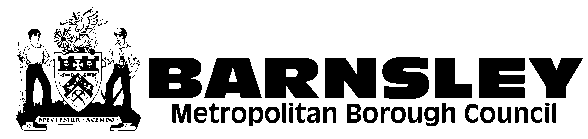 INDIVIDUAL RIGHTS REQUEST – REQUEST APPLICATION FORM GUIDELINESINDIVIDUAL RIGHTS REQUEST – REQUEST APPLICATION FORM GUIDELINESINDIVIDUAL RIGHTS REQUEST – REQUEST APPLICATION FORM GUIDELINESINDIVIDUAL RIGHTS REQUEST – REQUEST APPLICATION FORM GUIDELINESCompleting the Application FormCompleting the Application FormCompleting the Application FormCompleting the Application FormPlease complete the form in BLACK ink and as fully as possible.Please complete the form in BLACK ink and as fully as possible.Please complete the form in BLACK ink and as fully as possible.Please complete the form in BLACK ink and as fully as possible.Return your form to:  Customer Feedback and Improvement TeamBarnsley Metropolitan Borough Council, Corporate Mail Room P.O.Box 634 Gateway PlazaBarnsleyS70 9GGWe recommend that you send your form and documents by a secure method eg Recorded Delivery.Customer Feedback and Improvement TeamBarnsley Metropolitan Borough Council, Corporate Mail Room P.O.Box 634 Gateway PlazaBarnsleyS70 9GGWe recommend that you send your form and documents by a secure method eg Recorded Delivery.Customer Feedback and Improvement TeamBarnsley Metropolitan Borough Council, Corporate Mail Room P.O.Box 634 Gateway PlazaBarnsleyS70 9GGWe recommend that you send your form and documents by a secure method eg Recorded Delivery.The form will be used by Barnsley Metropolitan Borough Council to ensure your personal data is processed in line with your individual rightsThe period of one month in which Barnsley Metropolitan Council must respond to this request will not start until it is satisfied that the evidence of the applicant’s identity have been confirmed AND the application form has been fully completed.The form will be used by Barnsley Metropolitan Borough Council to ensure your personal data is processed in line with your individual rightsThe period of one month in which Barnsley Metropolitan Council must respond to this request will not start until it is satisfied that the evidence of the applicant’s identity have been confirmed AND the application form has been fully completed.The form will be used by Barnsley Metropolitan Borough Council to ensure your personal data is processed in line with your individual rightsThe period of one month in which Barnsley Metropolitan Council must respond to this request will not start until it is satisfied that the evidence of the applicant’s identity have been confirmed AND the application form has been fully completed.The form will be used by Barnsley Metropolitan Borough Council to ensure your personal data is processed in line with your individual rightsThe period of one month in which Barnsley Metropolitan Council must respond to this request will not start until it is satisfied that the evidence of the applicant’s identity have been confirmed AND the application form has been fully completed.Providing Proof of Identity/Address EvidenceProviding Proof of Identity/Address EvidenceProviding Proof of Identity/Address EvidenceProviding Proof of Identity/Address EvidenceALL applicants MUST supply evidence of their identity.ALL applicants MUST supply evidence of their identity.ALL applicants MUST supply evidence of their identity.ALL applicants MUST supply evidence of their identity.To prove who you are and to make sure that someone else is not trying access your individual rights which they are not entitled to do, we need to see 2 separate documents – examples of documentary evidence are:To prove who you are and to make sure that someone else is not trying access your individual rights which they are not entitled to do, we need to see 2 separate documents – examples of documentary evidence are:To prove who you are and to make sure that someone else is not trying access your individual rights which they are not entitled to do, we need to see 2 separate documents – examples of documentary evidence are:To prove who you are and to make sure that someone else is not trying access your individual rights which they are not entitled to do, we need to see 2 separate documents – examples of documentary evidence are:Evidence of IdentityEvidence of IdentityEvidence of IdentityEvidence of AddressCurrent signed passportResidence permit issued by Home Office to EU Nationals on sight of own country passportCurrent UK photo card driving licenceCurrent full UK driving licence (old version) – old style provisional driving licences are NOT acceptableCurrent benefit book or card or original notification letter from the Department for Work & Pensions confirming the right to benefitBuilding Industry sub-contractor’s certificate issued by the Inland RevenueRecent Inland Revenue tax notificationCurrent firearms certificateBirth certificateAdoption certificateMarriage certificateDivorce or annulment papersApplication Registration Card (ARC) issued to people seeking asylum in the UK (or previously issued standard acknowledgement letters, SAL1 or SAL2 forms)GV3 form issued to people who want to travel in the UK but do not have a valid travel documentHome Office letter IS KOS EX or KOS EX2Police registration documentHM Forces Identity CardCurrent signed passportResidence permit issued by Home Office to EU Nationals on sight of own country passportCurrent UK photo card driving licenceCurrent full UK driving licence (old version) – old style provisional driving licences are NOT acceptableCurrent benefit book or card or original notification letter from the Department for Work & Pensions confirming the right to benefitBuilding Industry sub-contractor’s certificate issued by the Inland RevenueRecent Inland Revenue tax notificationCurrent firearms certificateBirth certificateAdoption certificateMarriage certificateDivorce or annulment papersApplication Registration Card (ARC) issued to people seeking asylum in the UK (or previously issued standard acknowledgement letters, SAL1 or SAL2 forms)GV3 form issued to people who want to travel in the UK but do not have a valid travel documentHome Office letter IS KOS EX or KOS EX2Police registration documentHM Forces Identity CardCurrent signed passportResidence permit issued by Home Office to EU Nationals on sight of own country passportCurrent UK photo card driving licenceCurrent full UK driving licence (old version) – old style provisional driving licences are NOT acceptableCurrent benefit book or card or original notification letter from the Department for Work & Pensions confirming the right to benefitBuilding Industry sub-contractor’s certificate issued by the Inland RevenueRecent Inland Revenue tax notificationCurrent firearms certificateBirth certificateAdoption certificateMarriage certificateDivorce or annulment papersApplication Registration Card (ARC) issued to people seeking asylum in the UK (or previously issued standard acknowledgement letters, SAL1 or SAL2 forms)GV3 form issued to people who want to travel in the UK but do not have a valid travel documentHome Office letter IS KOS EX or KOS EX2Police registration documentHM Forces Identity CardThese documents should be recent within the last 6 months and MUST contain the name and address of the person whose identity is being evidenced.Current signed passportResidence permit issued by Home Office to EU Nationals on sight of own country passportCurrent UK photo card driving licenceCurrent full UK driving licence (old version) – old style provisional driving licences are NOT acceptableCurrent benefit book or card or original notification letter from the Department for Work & Pensions confirming the right to benefitBuilding Industry sub-contractor’s certificate issued by the Inland RevenueRecent Inland Revenue tax notificationCurrent firearms certificateBirth certificateAdoption certificateMarriage certificateDivorce or annulment papersApplication Registration Card (ARC) issued to people seeking asylum in the UK (or previously issued standard acknowledgement letters, SAL1 or SAL2 forms)GV3 form issued to people who want to travel in the UK but do not have a valid travel documentHome Office letter IS KOS EX or KOS EX2Police registration documentHM Forces Identity CardCurrent signed passportResidence permit issued by Home Office to EU Nationals on sight of own country passportCurrent UK photo card driving licenceCurrent full UK driving licence (old version) – old style provisional driving licences are NOT acceptableCurrent benefit book or card or original notification letter from the Department for Work & Pensions confirming the right to benefitBuilding Industry sub-contractor’s certificate issued by the Inland RevenueRecent Inland Revenue tax notificationCurrent firearms certificateBirth certificateAdoption certificateMarriage certificateDivorce or annulment papersApplication Registration Card (ARC) issued to people seeking asylum in the UK (or previously issued standard acknowledgement letters, SAL1 or SAL2 forms)GV3 form issued to people who want to travel in the UK but do not have a valid travel documentHome Office letter IS KOS EX or KOS EX2Police registration documentHM Forces Identity CardCurrent signed passportResidence permit issued by Home Office to EU Nationals on sight of own country passportCurrent UK photo card driving licenceCurrent full UK driving licence (old version) – old style provisional driving licences are NOT acceptableCurrent benefit book or card or original notification letter from the Department for Work & Pensions confirming the right to benefitBuilding Industry sub-contractor’s certificate issued by the Inland RevenueRecent Inland Revenue tax notificationCurrent firearms certificateBirth certificateAdoption certificateMarriage certificateDivorce or annulment papersApplication Registration Card (ARC) issued to people seeking asylum in the UK (or previously issued standard acknowledgement letters, SAL1 or SAL2 forms)GV3 form issued to people who want to travel in the UK but do not have a valid travel documentHome Office letter IS KOS EX or KOS EX2Police registration documentHM Forces Identity CardRecord of home visitRecent original utility bill or certificate from a utility company confirming the arrangement to pay for the services at a fixed addressed on prepayment terms PLEASE NOTE: mobile telephone bills or bills printed from the internet are NOT acceptable as their integrity cannot be guaranteedLocal authority tax bill (valid for current year)Bank, building society or credit union statement or passbook containing current addressRecent original mortgage statement from a recognised lenderCurrent local council rent card or tenancy agreementCurrent benefit book or card or original notification letter from the Department for Work & Pensions confirming the right to benefitCourt orderThe following may be used if NOT already being used to evidence identity:Current UK photo card driving licenceCurrent full UK driving licence (old version)Should you require any further assistance with completing the application form, please contact01226 787898 Should you require any further assistance with completing the application form, please contact01226 787898 Should you require any further assistance with completing the application form, please contact01226 787898 Should you require any further assistance with completing the application form, please contact01226 787898 